Sdružení hasičů Čech, Moravy a Slezskaokresu PardubiceTeplého 1526, Pardubice______________________________________________________________________________________Organizační zabezpečení 2. části okresního kola soutěže Plamen/PÚ, štafeta 4 x 60 m s přek., štafeta pož. dvojic, přebor jednotlivců/POŘADATEL:                      	OSH  Pardubice ve spolupráci s SDH Pardubice - PolabinyMÍSTO KONÁNÍ:              	sportovní areál SPŠCH Pardubice, Poděbradská 94                                        		(příjezd z ulice Hradecké)DATUM KONÁNÍ:            	21. 5. 2016PREZENCE:                         	od 8.15 do 8.45hPORADA ROZHODČÍCH:  	 8,45 hZAHÁJENÍ SOUTĚŽE:       	9,00 h  nástup 		DOPRAVA:                         	zajistí kolektivy samyZDRAVOTNÍ SLUŽBA:      	zajistí SDH Pardubice - PolabinySTRAVA:                              	bude zajištěn stánkový prodej, možnost zakoupení obědů v                                                    	hodnotě 50,- Kč (masová směs s rýží nebo těstovinami) hradí si                                                           každý kolektiv sám, nutno objednat na tel.: 604 365 856ŠTÁB SOUTĚŽEVelitel soutěže:		Markéta OprchalskáTajemník soutěže:		Veronika TesařováHlavní rozhodčí:		Monika Nováková	Prezence:			Michaela Křížová, Ivana HovorkováSčítací komise:		Radim Lux, Veronika TesařováKontrola průkazů:		rozhodčí disciplíny a zapisovateléVedoucí technické čety: 	Ivo OprchalskýROZHODČÍ DISCIPLÍNŠtafeta 4 x 60 m:		Petr DušekŠtafeta požárních dvojic:	Miroslav Jozíf		Požární útok:			mladší: Libor Hovorka, starší: Veronika KřížováPřebor jednotlivců:		Martina Karasová	Přejímka materiálu:		Marcel NovákSoučástí OZ je příloha „Přihláška kolektivu MH“, kterou kolektivy přivezou řádně vyplněnou k prezenci, a která platí pro obě části okresního kola. Kolektiv tvoří: desetičlenné družstvo + vedoucí + řidič.Návratku s počty přihlášených družstev a jmény jednotlivců na disciplínu běh 60 m s překážkami odevzdají vedoucí kolektivů na OSH do 17.5.2016. Vyplněná přihláška platí pro obě části okresního kola soutěže.Všechny disciplíny budou plněny dle Směrnice hry Plamen včetně výkladu směrnice (platnost od 1.9. 2004) a všech dodatků a dle organizačního upřesnění provedení disciplín uvedeného v tomto OZ (např. společný materiál)Povrch drah: tartan, travnatý porostČasový harmonogram bude zveřejněn v den soutěže (dle počtu soutěžních družstev)Každý kolektiv předloží kroniku ke zhodnocení celoroční činnosti spolu s vyplněným dotazníkem „Hodnocení kronik“ v I. části okresního kola ve Dřítči a vedoucí svým podpisem potvrzuje správnost údajů.Vedoucí kolektivu předloží ke kontrole členské průkazy s fotografií a potvrzením o zaplacení čl. příspěvků.POZOR!  Požární útok bude prováděn s jednotnou požární stříkačkou Rosenbauer – FOX. Družstvům bude umožněn 10 minutový trénink (pouze přívodní vedení).V průběhu soutěže může být prováděna namátková kontrola nářadí a technických prostředků. Měřící zařízení a kalibry byly schváleny VV OSH Pardubice.Protest (odvolání) se podává proti kauci 500,- Kč. V případě uznání protestu nebo odvolání se vrací celá částka, v případě zamítnutí protestu nebo odvolání se celá částka stává příjmem pořadatele. Plátci kauce bude vystaven příjmový doklad. Protest může podat pouze vedoucí kolektivu, který je řádně označen, má platné osvědčení a je zapsán v přihlášce!     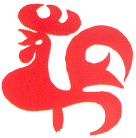 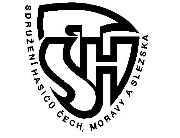 